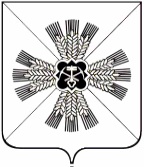 КЕМЕРОВСКАЯ ОБЛАСТЬАДМИНИСТРАЦИЯ ПРОМЫШЛЕННОВСКОГО МУНИЦИПАЛЬНОГО РАЙОНАПОСТАНОВЛЕНИЕот «05» сентября 2019г. № 1052-Ппгт. ПромышленнаяО проведении I этапа конкурса (предварительный отбор) регионального этапа Всероссийского конкурса «Молодой предприниматель России» в Промышленновском районе  В целях содействия развитию молодежного предпринимательства, в рамках реализации подпрограммы «Развитие малого и среднего предпринимательства» государственной программы Российской Федерации «Экономическое развитие и инновационная экономика», утвержденной постановлением Правительства Российской Федерации от 15.04.2014 № 316, государственной программы Кемеровской области «Развитие субъектов малого и среднего предпринимательства Кемеровской области» на 2014-2024 годы, утвержденной постановлением Коллегии Администрации Кемеровской области от 01.10.2013 № 413, в соответствии с приказом Федерального агентства по делам молодежи от 30.07.2019       № 253, в соответствии с приказом департамента по развитию предпринимательства и потребительского рынка Кемеровской области от 13.08.2019 № 60-ОД:1. Сектору   предпринимательства  и   потребительского   рынка                администрации    Промышленновского   муниципального    района              (Беккер Е.М.) провести I этап конкурса (предварительный отбор) регионального этапа Всероссийского конкурса «Молодой предприниматель России».2.  Создать конкурсную комиссию по проведению I этапа конкурса (предварительный отбор) регионального этапа Всероссийского конкурса «Молодой предприниматель России»  и утвердить ее состав.3.  Конкурсной комиссии подвести итоги  конкурса в срок до 15.09.2019 г.4. Настоящее постановление подлежит обнародованию на официальном сайте администрации Промышленновского муниципального района в сети Интернет.          5.  Контроль  за исполнением настоящего постановления возложить на  и.о. заместителя  главы  Промышленновского  муниципального  района А.П. Безрукову.         6. Настоящее постановление вступает в силу с даты подписания.                                    ГлаваПромышленновского муниципального района                               Д.П. ИльинИсп. Н.И. Минюшина Тел. 74779постановление от «05» сентября 2019г. № 1052-П                                                                        страница 2                                                                  УТВЕРЖДЕНО                                                                                    постановлением администрации Промышленновского                                                                                                                                                     муниципального района                                                                                                                                                              от 05.09.2019  №  1052-П       СОСТАВ КОНКУРСНОЙ КОМИССИИ ПО ПРОВЕДЕНИЮ               I ЭТАПА КОНКУРСА (ПРЕДВАРИТЕЛЬНЫЙ ОТБОР) РЕГИОНАЛЬНОГО ЭТАПА ВСЕРОССИЙСКОГО КОНКУРСА «МОЛОДОЙ ПРЕДПРИНИМАТЕЛЬ РОССИИ»                      И.о. заместителя главыПромышленновского муниципального района                      А.П. Безрукова
Безрукова Альбина Петровна- и.о. заместителя главы Промышленновского муниципального района, председатель конкурсной комиссииБеккер Екатерина Михайловна- заведующий сектором предпринимательства и потребительского рынка администрации Промышленновского муниципального района, заместитель председателя конкурсной комиссииМинюшина Нина ИвановнаВострикова Ольга                   ВикторовнаАнисимов Владимир Александрович- главный специалист сектора предпринимательства и  потребительского рынка администрации Промышленновского муниципального района, секретарь конкурсной комиссии- главный редактор МКП «Редакция газеты  «Эхо»- индивидуальный предприниматель, председатель Совета в области развития малого и среднего предпринимательства в Промышленновском районе (по согласованию)Ефремов Андрей ИвановичЛуник Ольга Александровна- индивидуальный предприниматель, общественный представитель уполномоченного по защите прав предпринимателей в Кемеровской области (по согласованию)- индивидуальный предприниматель, член областного отделения Общероссийской общественной организации малого и среднего предпринимательства «Опора России»                (по согласованию)